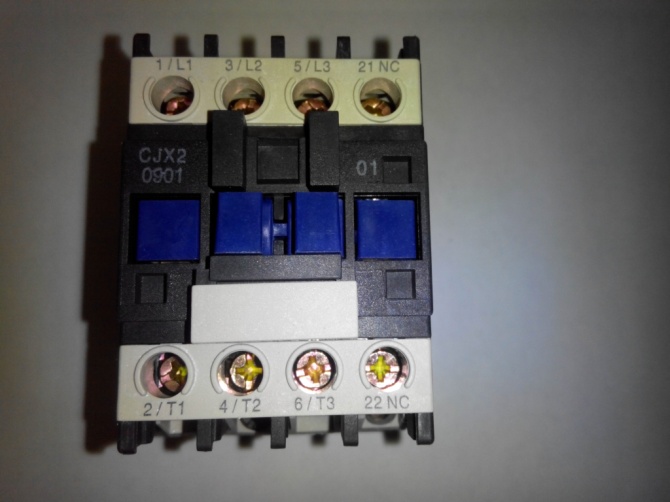 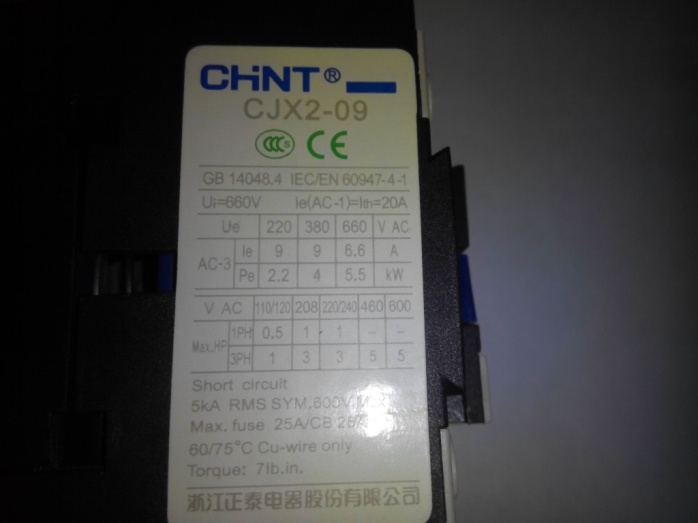 Код из 1САртикулНаименование БрендПоставщикТехнические характеристикиГабаритыД*Ш*В,ммМассагрМатериалМесто установкиНазначениеF0003049Контактор CJX2-0901 AC110V110 V50 HzL= 70 ммH= 45 ммW= 70 мм100ПластикF0003049110 V50 HzL= 70 ммH= 45 ммW= 70 мм100ПластикF0003049New Motivity110 V50 HzL= 70 ммH= 45 ммW= 70 мм100Пластик